GUÍA DE LENGUAJE Y COMUNICACIÓN ¿Qué necesito saber?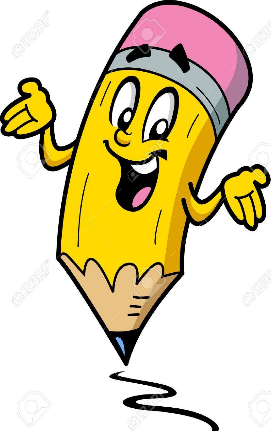 Entonces:Leer: Habilidad de pasar la vista por los signos de una palabra o texto escrito para interpretarlos mentalmente o traducirlos en sonidos.Comprender: Percibir y tener una idea clara de lo que se dice, se hace o sucede o descubrir el sentido profundo de algo.ESCRIBE LA FECHA EN TU CUADERNO FECHA Y OBJETIVO DE LA SEMANA.Hoy es __________________   _____ de ______________ del año ____________.                 (Día de la semana)     (nº)             (mes)                            (nº del año)Actividad:Se realiza exposición de contenido  tipo de texto “La fábula”, características, propósito y estructura.Escribe lo siguiente en tu cuaderno de lenguaje.¿Qué es una fábula?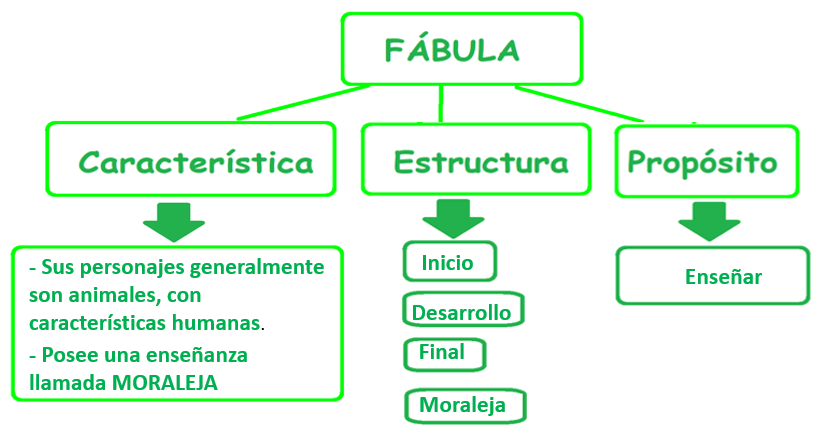 Se muestra una fábula “El león y la liebre”, localizan sus partes y luego se hace una breve comprensión para modelar la localización de las preguntas en el texto. (Modelamiento en clase virtual)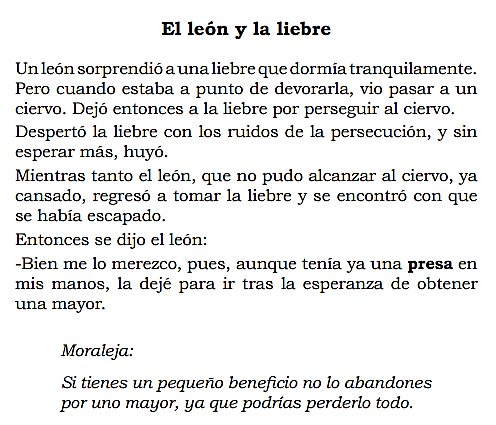 Realizan lectura de la fábula  “La cigarra y la hormiga”.Aquí identificarás sus partes encerrándolas con un cuadrado y escribiendo al lado a la que corresponde. (Modelamiento en clase virtual)Localizan respuestas en el texto.La cigarra y la Hormiga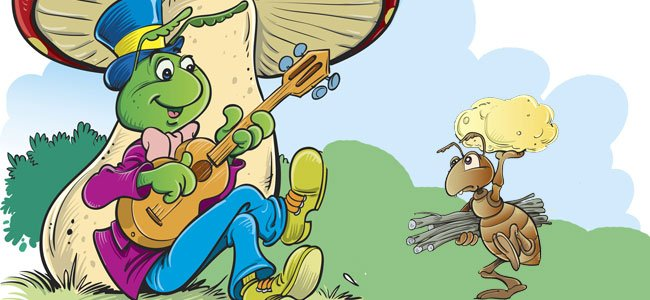 La cigarra era feliz disfrutando del verano:  El sol brillaba, las flores desprendían su aroma...y la cigarra cantaba y cantaba. Mientras tanto su amiga y vecina, una pequeña hormiga, pasaba el día entero trabajando, recogiendo alimentos.- ¡Amiga hormiga! ¿No te cansas de tanto trabajar? Descansa un rato conmigo mientras canto algo para ti. – Le decía la cigarra a la hormiga.- Mejor harías en recoger provisiones para el invierno y dejarte de tanta holgazanería – le respondía la hormiga, mientras transportaba el grano, atareada.La cigarra se reía y seguía cantando sin hacer caso a su amiga.Hasta que un día, al despertarse, sintió el frío intenso del invierno. Los árboles se habían quedado sin hojas y del cielo caían copos de nieve, mientras la cigarra vagaba por campo, helada y hambrienta. Vio a lo lejos la casa de su vecina la hormiga, y se acercó a pedirle ayuda.- Amiga hormiga, tengo frío y hambre, ¿no me darías algo de comer? Tú tienes mucha comida y una casa caliente, mientras que yo no tengo nada.La hormiga entreabrió la puerta de su casa y le dijo a la cigarra.- Dime amiga cigarra, ¿qué hacías tú mientras yo madrugaba para trabajar? ¿Qué hacías mientras yo cargaba con granos de trigo de acá para allá?- Cantaba y cantaba bajo el sol - contestó la cigarra.- ¿Eso hacías? Pues si cantabas en el verano, ahora baila durante el invierno -Y le cerró la puerta, dejando fuera a la cigarra, que había aprendido la lección.Moraleja: Quién quiere pasar bien el invierno, mientras es joven debe aprovechar el tiempo.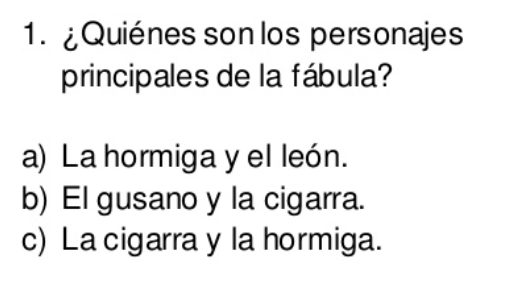 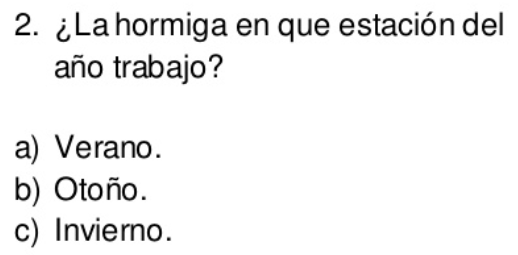 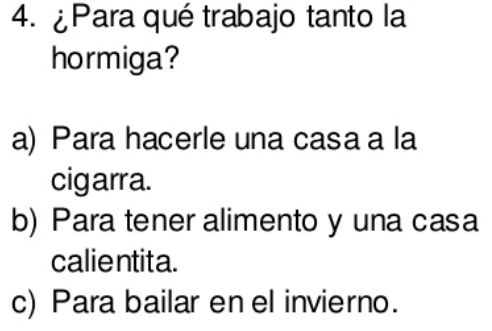 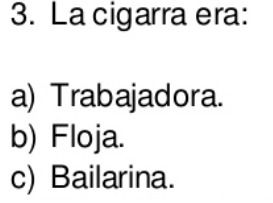 TICKET DE SALIDA .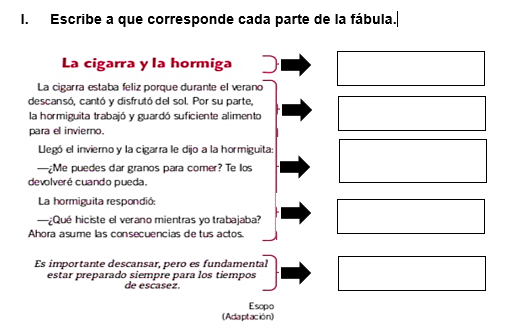 II. Marca con X quienes son los personajes en esta fábula.                    Personas                                             Animales         III. ¿Cuál es el propósito de la fábula?       a) Informar       b) Enseñar       c) ContarNombre:Curso: 2°A   Fecha: semana N° 25OBJETIVOS: ( OA 4) OBJETIVOS: ( OA 4) OBJETIVOS: ( OA 4) Contenidos: FábulaContenidos: FábulaContenidos: FábulaObjetivo de la semana: Leer independientemente y familiarizarse con una fábula, su propósito, estructura y comprensión de la misma, extrayendo información explícita e implícita.Objetivo de la semana: Leer independientemente y familiarizarse con una fábula, su propósito, estructura y comprensión de la misma, extrayendo información explícita e implícita.Objetivo de la semana: Leer independientemente y familiarizarse con una fábula, su propósito, estructura y comprensión de la misma, extrayendo información explícita e implícita.Habilidad: Leer y comprender.Habilidad: Leer y comprender.Habilidad: Leer y comprender.Fábula: Relato o composición literaria en prosa o en verso que proporciona una enseñanza o consejo moral.